2.1	النظر في تحديد نطاقات التردد MHz 3 400-3 300 وMHz 3 800-3 600 وMHz 7 025-6 425 وMHz 7 125-7 025 وGHz 10,5-10,0 من أجل الاتصالات المتنقلة الدولية (IMT)، بما في ذلك إمكانية منح توزيعات إضافية للخدمة المتنقلة على أساس أولي، وفقاً للقرار 245 (WRC-19)؛مقدمةيسعى هذا البند من جدول الأعمال إلى تحديد نطاقات التردد MHz 3 400-3 300 وMHz 3 800-3 600 وMHz 7 025-6 425 وMHz 7 125-7 025 وGHz 10,5-10,0 من أجل الاتصالات المتنقلة الدولية (IMT).ويُوزّع مدى التردد MHz 3 400-3 300 على خدمة التحديد الراديوي للموقع (RLS) على أساس أولي. وتوزع نطاقات التردد المجاورة لمدى التردد هذا على الخدمة الثابتة (FS) والخدمة الثابتة الساتلية (FSS) والخدمة المتنقلة (MS) (باستثناء المتنقلة للطيران) وخدمة التحديد الراديوي للموقع. ويمكن الاطلاع على تفاصيل هذه التوزيعات وتلك الخاصة بنطاقات التردد المجاورة في لوائح الراديو.المقترحاتفي ضوء نتائج الدراسات المتعلقة بهذا البند وتحليلها، تقترح الإدارات المذكورة أعلاه الأسلوب 1A (عدم إدخال أي تغييرات على لوائح الراديو) في نطاق التردد MHz 3 400-3 300.فيما يلي، الاعتبارات الإجرائية والتنظيمية:المـادة 5توزيع نطاقات الترددالقسم IV  -  جدول توزيع نطاقات التردد
(انظر الرقم 1.2) 

NOC	ARS/MRC/QAT/SYR/SOM/106/1MHz 3 600-2 700ـــــــــــــــــــــــــــــــــــــــــــــــــــــــــــــــــــــــــــــــــــــــــــــــــــــــــــــــــــــ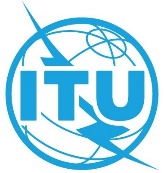 المؤتمر العالمي للاتصالات الراديوية (WRC-23)دبي، 20 نوفمبر – 15 ديسمبر 2023المؤتمر العالمي للاتصالات الراديوية (WRC-23)دبي، 20 نوفمبر – 15 ديسمبر 2023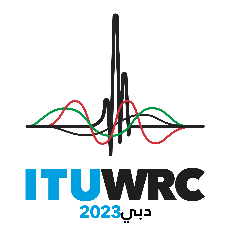 الجلسة العامةالجلسة العامةالوثيقة 106-Aالوثيقة 106-A27 أكتوبر 202327 أكتوبر 2023الأصل: بالإنكليزيةالأصل: بالإنكليزيةالمملكة العربية السعودية/المملكة المغربية/دولة قطر/
الجمهورية العربية السورية/ج‍مهورية الصومال الات‍حاديةالمملكة العربية السعودية/المملكة المغربية/دولة قطر/
الجمهورية العربية السورية/ج‍مهورية الصومال الات‍حاديةالمملكة العربية السعودية/المملكة المغربية/دولة قطر/
الجمهورية العربية السورية/ج‍مهورية الصومال الات‍حاديةالمملكة العربية السعودية/المملكة المغربية/دولة قطر/
الجمهورية العربية السورية/ج‍مهورية الصومال الات‍حاديةمقترحات بشأن أعمال المؤتمرمقترحات بشأن أعمال المؤتمرمقترحات بشأن أعمال المؤتمرمقترحات بشأن أعمال المؤتمربند جدول الأعمال 2.1بند جدول الأعمال 2.1بند جدول الأعمال 2.1بند جدول الأعمال 2.1التوزيع على الخدماتالتوزيع على الخدماتالتوزيع على الخدماتالإقليم 1الإقليم 2الإقليم 33 400-3 300تحديد راديوي للموقع3 400-3 300تحديد راديوي للموقعهواةثابتةمتنقلة3 400-3 300تحديد راديوي للموقعهواة  429B.5  429A.5  429.5  149.5
430.5429D.5  429C.5  149.5F429.5  429E.5  429.5  149.5